西南科技大学后勤学生公寓报到须知学生公寓中心建设有手机客户端App——“SWUST公寓”。iOS系统的手机需在App store下载，Android系统的手机需在安卓市场下载。同时通过手机微信扫描西南科技大学后勤集团官方微信二维码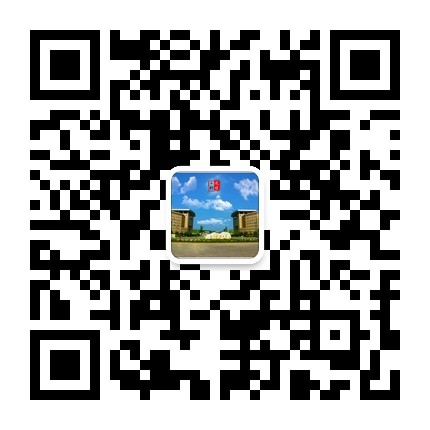 （右图），关注西南科技大学后勤服务公众号，点击迎新服务，进入页面学习了解迎新系统开放时间、使用说明。并在规定时间内登录“SWUST公寓”App，对住宿房间、床位和自主消费项目进行自助选择, 完成网上报到流程。自主消费项目：一、卧具于网上报到时选购并一次性支付费用。1、为方便学生现场报到，凡已选购卧具的学生，只需开学时在住宿楼栋领取钥匙，于住宿房间储物柜内即可提取卧具。2、每套含：床单、被套、枕套各2件，1.5KG棉胎2件，1KG棉胎1件，枕芯1件，床垫1件，蚊帐1件，打包袋1根、挂锁1个。3、学校根据四川省教育厅相关要求通过公开招标的方式进行严格比选，确定学生卧具供应商，其提供的产品均须通过纤检检验合格。学校禁止黑心棉入校，并接受四川省绵阳市相关行政执法部门监督。二、空调租赁使用费50元/生/学年，按在校学年数一次性支付。1、学校对学生公寓的空调实行“统一采购安装，统一租赁收费”的模式, 根据学生需求供同学有偿使用。2、目前全校学生寝室空调配置基本实现全面覆盖，故本项目暂按预缴方式收取空调租赁费，学生网上选房均为带空调寝室。3、新生报到后当月内，对房间有空调本人坚持不租或确因身体原因不宜使用空调的学生，由学生公寓中心依据全校床位资源情况安排至非空调寝室住宿，并由空调租赁公司退还学生预缴的空调租赁费。